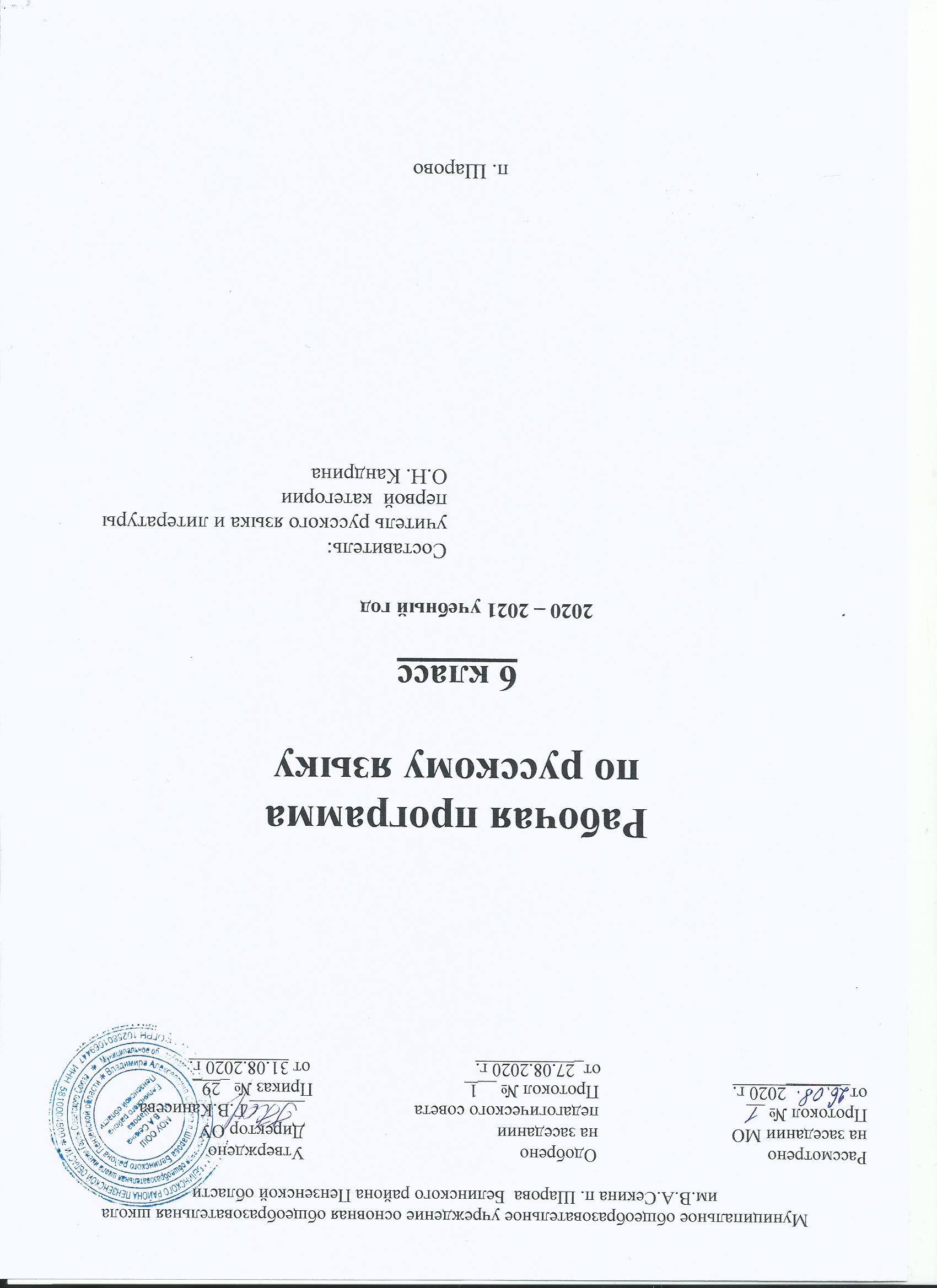 Рабочая программапо физической культуре7 класс Составитель:учитель Щенников В.А.п. ШаровоРабочая программа по физической культуре для 7 класса составлена в соответствии с Федеральным государственным образовательным стандартом основного общего образования  на основе программы общеобразовательных учреждений  «Комплексная программа физического воспитания учащихся 5-9 классов», В. И. Ляха, А. А. Зданевича.Планируемые результаты освоения учебного предмета, курсаЛичностные, метапредметные, предметные результаты
Личностными результатами освоения учащимися содержания программы по физическойкультуре являются следующие умения:активно  включаться  в  общение  и  взаимодействие  со  сверстниками  на принципах уважения и доброжелательности, взаимопомощи и сопереживания;проявлять положительные качества личности и управлять своими эмоциями в различных (нестандартных) ситуациях и условиях;проявлять дисциплинированность, трудолюбие и упорство в достижении поставленных целей;оказывать бескорыстную помощь своим сверстникам, находить с ними общий язык и общие интересы.Метапредметными результатами освоения учащимися содержания программы по физической культуре являются следующие умения:характеризовать явления (действия и поступки), давать им объективную оценку на основе освоенных знаний и имеющегося опыта;находить ошибки при выполнении учебных заданий, отбирать способы их исправления;общаться  и   взаимодействовать   со   сверстниками  на  принципах  взаимоуважения  и взаимопомощи, дружбы и толерантности;обеспечивать защиту и сохранность природы во время активного отдыха и занятий физической культурой;организовывать самостоятельную деятельность с учѐтом требований еѐ безопасности, сохранности инвентаря и оборудования, организации места занятий;планировать собственную деятельность, распределять нагрузку и отдых в процессе ее выполнения;анализировать   и   объективно   оценивать   результаты   собственного   труда,   находить возможности и способы их улучшения;видеть красоту движений, выделять и обосновывать эстетические признаки в движениях и передвижениях человека;оценивать красоту телосложения и осанки, сравнивать их с эталонными образцами;управлять эмоциями при общении со сверстниками и взрослыми, сохранять хладнокровие, сдержанность, рассудительность;технически правильно выполнять двигательные действия из базовых видов спорта, использовать их в игровой и соревновательной деятельности.Предметными результатами освоения учащимися содержания программы по физическойкультуре являются следующие умения:планировать занятия физическими упражнениями в режиме дня, организовывать отдых и досуг с использованием средств физической культуры;излагать факты истории развития физической культуры, характеризовать еѐ роль и значение в жизнедеятельности человека, связь с трудовой и военной деятельностью;представлять физическую культуру как средство укрепления здоровья, физического развития и физической подготовки человека;измерять (познавать) индивидуальные показатели физического развития (длину и массу тела), развития основных физических качеств;оказывать посильную помощь и моральную поддержку сверстникам при выполнении учебных заданий, доброжелательно и уважительно объяснять ошибки и способы их устранения;организовывать и проводить со сверстниками подвижные игры и элементы соревнований, осуществлять их объективное судейство;бережно обращаться с инвентарѐм и оборудованием, соблюдать требования техники безопасности к местам проведения;организовывать и проводить занятия физической культурой с разной целевой направленностью, подбирать для них физические упражнения и выполнять их с заданной дозировкой нагрузки;характеризовать физическую нагрузку по показателю частоты пульса, регулировать еѐ напряжѐнность во время занятий по развитию физических качеств;взаимодействовать со сверстниками по правилам проведения подвижных игр и соревнований;в доступной форме объяснять правила (технику) выполнения двигательных действий, анализировать и находить ошибки, эффективно их исправлять;подавать строевые команды, вести подсчѐт при выполнении общеразвивающих упражнений;находить отличительные особенности в выполнении двигательного действия разными учениками, выделять отличительные признаки и элементы;выполнять акробатические и гимнастические комбинации на необходимом техничном уровне, характеризовать признаки техничного исполнения;выполнять технические действия из базовых видов спорта, применять их в игровой и соревновательной деятельности;применять жизненно важные двигательные навыки и умения различными способами, в различных изменяющихся, вариативных условиях.Содержание программыОсновы знаний Физическая культура и олимпийское движение в современной России. Техника двигательных действий (особенности самостоятельного освоения физических упражнений и двигательных действий). Физические качества (основная характеристика и их связь с развитием основных функциональных систем организма). Способы деятельности Составление планов индивидуальных занятий и комплексов упражнений на регулирование массы тела, на развитие общих и специальных физических качеств. Оказание доврачебной помощи при переохлаждении и перегревании организма.Физическое совершенствованиеОбщая физическая подготовка.Гимнастика с основами акробатики: Комплексы упражнений на регулирование массы тела и формирование телосложения. Совершенствование техники ранее разученных упражнений. Лыжные гонки: Одновременный двухшажный и одношажный ход. Преодоление естественных препятствий. Совершенствование техники ранее освоенных способов передвижения на лыжах. Легкая атлетика: Прыжок в длину с разбега, способом прогнувшись. Эстафетный бег. Бег по пересеченной местности с преодолением препятствий (кросс). Совершенствование техники ранее разученных упражнений. Спортивные игры: Технические действия с мячом и без мяча из спортивных игр: волейбол. Игры по упрощенным правилам. Комплексы общеразвивающих упражнений.Технико-тактическая подготовка в избранном виде спортаГимнастика с основами акробатики: Акробатическая комбинация, выполняемая на 48 счетов: из стойки «старт пловца» с наскока два темповых кувырка вперед (второй со скрещиванием ног), поворот кругом, кувырок назад, перекат назад в стойку на лопатках, перекат вперед в упор присев, в темпе прыжок вверх с поворотом на 360*. Совершенствование техники ранее разученных акробатических и гимнастических упражнений. Лыжные гонки: Коньковый ход. Прыжки с трамплина (высота для мальчиков – 1.5 м, для девушек – 1 м). Спуск с поворотами «плугом» и «упором» (слалом). Совершенствование техники ранее освоенных способов передвижения на лыжах. Легкая атлетика: Барьерный бег. Бег на длинные дистанции и по пересеченной местности с преодолением препятствий (кросс). Совершенствование техники ранее освоенных легкоатлетических упражнений. Баскетбол: совершенствование технических действий без мяча и с мячом, тактических действий в игре по упрощенным правилам. Волейбол: совершенствование технических действий без мяча и с мячом, тактических действий в игре по упрощенным правилам. Комплексы упражнения специальной физической и технической подготовки.Требования к знаниям.Правила безопасного поведения на физкультурных занятиях. Влияние физкультурных и спортивных занятий на состояние здоровья. Упражнения для развития группы мышц у мальчиков и формирование фигуры у девочек, Упражнения и простейшие комплексы упражнений для самостоятельного развития физических качеств.Требования к двигательным умениям и навыкам.Гимнастика: кувырок назад в упор стоя ноги врозь, опорный прыжок через козла в длину ноги врозь, подъем    переворотом    в    упор    толчком    двумя    ногами,    передвижение    в    висе    на    руках    (мальчики)    –размахивание изгибами, поднимание согнутых ног в висе, различные виды ходьбы по бревну, прыжки; на одной ноге, расхождение при встрече, комплекс упражнений стретчинга (девочки).Элементы спортивных игр: волейбол (передача мяча сверху через сетку, прием мяча снизу после перемещения вперед, нижняя прямая передача через сетку), двусторонняя игра по упрощѐнным правилам.Легкая атлетика: бег с переменной скоростью до 2000 м: прыжки в длину с разбега способом "согнув ноги" – движение рук и ног в полете; прыжки в высоту с разбега способом "перешагивание" – переход планки и уход от планки; метание малого мяча на дальность с разбега, в цель; преодоление небольших вертикальных и горизонтальных препятствий.Лыжная подготовка: одновременный одношажный ход; подъем в гору скользящим шагом; преодоление бугров и впадин при спуске с горы; поворот на месте махом; прохождение дистанции до 3,5 км; игры: "Гонка с преследованием", "Гонка с выбыванием" и др.Развитие двигательных качеств: скоростно-силовых, ловкости, быстроты движений, гибкости, силы, общей выносливости.























Тематическое планирование 
7 классКалендарно-тематическое планирование 
7 классСПИСОК ЛИТЕРАТУРЫ1. Физическая культура и физическая подготовка: Учебник / Под ред. Кикотия В.Я., Барчукова И.С.. - М.: Юнити, 2017. - 288 c.
2. Физическая культура и физическая подготовка: Учебник / Под ред. В.Я. Кикотя, И.С. Барчукова. - М.: Юнити, 2016. - 431 c.
3. Баженова, Е.А. Английский язык для направления "Физическая культура" / Е.А. Баженова. - М.: Academia, 2018. - 192 c.
4. Бароненко, В.А. Здоровье и физическая культура студента: Учебное пособие / В.А. Бароненко, Л. А. Рапопорт. - М.: Альфа-М, 2017. - 352 c..
Номер
п/пНомер
урокаТемаЧасыЛегкая атлетика(18 часов)11Т/б на уроках по легк. атл. Длительный бег. Лапта122Длительный бег. Низкий старт   от 30м.Длительный бег. тест: бег 30 м133Низкий старт(совершенств.).Челночный бег. Длительный бег144Скоростной бег до 70 м. Длительный бег. Тест: подтягивание, прыжки в длину155Низкий старт(соверш.).Бег с ускорением до 60 м. Длительный бег. Челночный бег166Бег с ускорением от 40 м. Длительный бег.177Бег с ускорением от 40 м (соверш.) Длительный бег. Челночный бег188Скоростной бег до 60 м. Длительный бег199Скоростной бег до 60 метров. Прыжки в длину с разбега11010Длительный бег(совершенствование).СБУ11111Бег в равномерном темпе. Челночный бег 3x1011212Бег в равномерном темпе. Метание мяча в горизонтальную цель11313Бег в равномерном темпе. Метание мяча в вертикальную плоскость 10-12 метров(совершенствование)11414Равномерный бег. Метание мяча с разбега 3-5 шагов11515Равномерный бег. Метание мяча с разбега 3-5 шагов11616Равн.бег. Метание мяча с разбега. Прыжки в длину с разбега с 9-11 шагов11717Метание мяча в горизонт. Плоскость Прыжки в длину с разбега(с 9-11шагов).Тестирование: подтягивание. Равн.бег11818Равн.бег. Метание мяча. Прыжки в длину с разбега. Техника игры в футбол1Лапта и футбол(8часов)191Лапта. Техника игры в футбол. Тест: наклоны вперед из положения сидя на полу1202Лапта. Техника игры в футбол13Лапта. Техника игры в футбол1224Техника игры в футбол15Техника игры в футбол1246Техника игры в футбол1257Игра в футбол: Двусторонняя игра.1268игра в футбол: Ведение мяча, удары по мячу1Гимнастика ( 47 часов)271Т. б. по гимнастике. ОРУ без предметов, подвижные игры. Упражнения с гимнастической скамейкой1282Упражнения с гимнастической скамейкой. Упражнения на гимнастической стенке. Эстафеты1293(М)Кувырок вперед в стойку на лопатках. Стойка на голове с согнутыми ногами .(Д)Кувырок назад в полушпагат. Упражнения со скакалкой1304Упражнение с гимнастической   стенкой. Эстафеты с использованием гимнастических снарядов1315Упражнения с гимнастической скамейкой. Кувырок вперед в стойку на лопатках. Стойка на голове с согнутыми ногами1326Кувырок вперед в стойку на лопатках(соверш.).Эстафеты-игры с использованием г.упр.1337Кувырок вперед в стойку на лопатках(соверш.).Эстафеты-игры с использованием г.упр.1348Висы и упоры: подтягивание на перекладине. Контрольные нормативы: акробатические соединения1359Висы и упоры: подтягивание на перекладине.13610Висы и упоры: подтягивание на перекладине.13711Висы и упоры: подтягивание на перекладине.13812Висы и упоры: подтягивание на перекладине. Контрольные нормативы: подтягивание13913Упражнения с гимнастической скамейкой. Упражнения на гимнастической стенке14014Выполнение упражнений на гимнастической скамейке и стенке. Контр. нормативы(поднятие туловища из положения лежа)14115Прыжки с пружинного гимнастического мостика. Контрольные нормативы: Наклоны вперед из положения, сидя на полу14216Обучение опорному прыжку (прыжок согнув ноги).Прыжки с пружинного мостика14317Обучение опорному прыжку (прыжок, согнув ноги). Прыжок ноги врозь14418Обучение опорному прыжку (прыжок согнув ноги).Совершенствование14519Прыжки ноги врозь (прыжки через козла). Совершенствование14620Прыжки ноги врозь (прыжки через козла). Совершенствование14721Эстафеты-игры с использованием гимн. упражнений14822Подвижные игры14924Одновременный одношажный ход. Прохождение дистанции 1 км. Лыжные гонки 1-2 км.15025Одновременный одношажный ход (совершенствование). Прохождение дистанции 1,5 км. Эстафета с передачей палок15126Одновременный одношажный ход (совершенствование). Прохождение дистанции 1,5 км. Эстафета с передачей палок15227Одновременный одношажный ход (совершенствование). Прохождение дистанции 1,5 км. Лыжные гонки 1-2 км.15328Одновременный одношажный ход (совершенствование). Прохождение дистанции 2 км. Гонки с   выбыванием15429Одновременный одношажный ход (совершенствование). Прохождение дистанции 2 км. Гонки с   выбыванием15530Одновременный одношажный ход(совершенствование). Прохождение дистанции 2 км. Гонки с   выбыванием15631Одновременный одношажный ход(совершенствование). Прохождение дистанции 2 км. Гонки с   выбыванием15732Одновременный одношажный ход. Подъем в гору скользящим ходом. Преодоление бугров и впадин   при спуске с горы. Поворот на месте махом. Прохождение дистанции 2 км. Лыжные гонки 1-2 км.15833Одновременный одношажный ход. Подъем в гору скользящим ходом. Преодоление бугров и впадин   при спуске с горы. Поворот на месте махом. Прохождение дистанции 2,5 км.15934Попеременный одношажный ход. Поворот на месте махом. Прохождение дистанции 2,5км. Гонки с выбыванием16035Попеременный одношажный ход. Поворот на месте махом. Прохождение дистанции 2,5км. Гонки с выбыванием16136Лыжная подготовка: Попеременный одношажный ход. Поворот на месте махом. Прохождение дистанции 3 км. Эстафета с передачей палок16237Прохождение дистанции 3 км. Эстафета: передача палок16338Подъем в гору скользящим   шагом. Прохождение дистанции 3,516439Подъем в гору скользящим шагом. Преодоление   бугров и впадин16540Прохождение   дистанции   1.5 км. Одношажный ход16641Лыжная подготовка: Одновременный одношажный ход. Прохождение дистанции16742Лыжная подотовка: прохождение дистанции   4 км. Попеременный двухшажный ход16843Лыжная подготовка: Прохождение дистанции 4 км. Попеременный одношажный ход16944Лыжная подготовка: прохождение дистанции 4 км.Контрольный нормативы: лыжная гонка17045Лыжная подготовка: лыжные гонки17146Лыжная подготовка: Подъем в гору скользящим ходом. Преодоление бугров и впадин17247Лыжная подготовка: Подъем в гору лесенкой. Преодоление   бугров и впадин1Баскетбол(4часа)731Баскетбол:Техника ведения мяча1742Баскетбол:Техника ведения мяча. Передача мяча1753Баскетбол:Техника передачи мяча1764Баскетбол:Техника передачи мяча1Легкая атлетика(17уроков)771Легкая атлетика:Бег в равномерном   темпе.Метание малых мячей с 3-5 шагов1782Бег в равномерном темпе 4 минуты.Метание малых мячей с 3-5 шагов1793Метание малых мячей с 3-5 шагов.Бег в равномерном темпе до 20 минут.1804Бег в равномерном темпе- 5 минут.Метание мяча с   3-5 шагов1815Бег в равномерном темпе- 5 минут.Прыжки в длину с 9-11 шагов1826Бег в равномерном темпе -6 минут.Прыжки в длину с разбега1837Бег в равномерном темпе- 7 минут.Прыжки в длину с 9-11 шагов1848Высокий старт до 30 метров. Бег в равномерном темпе. Прыжки в длину с места и с разбега1859Бег в равномерном темпе- 7 минут. Прыжки в длину с разбега с 9-11 шагов. Прыжки в высоту18610Бег на результат 100 метров18711Прыжки в высоту с 3-5 шагов с разбега. Эстафеты, старты из различных исходных положений18812Бег с ускорением от 40 до 60 метров. Эстафеты, старты из различных положений18913Бег с ускорением от 40 до 60 метров. Эстафеты19014Скоростной бег на результат-60 метров19115Бег на результат- 60 метров. Скоростной бег-60 метров19216Эстафеты, старты из различных исходных положений19317Бег на 1500 метров. Баскетбол1Баскетбол(4 часа)941Баскетбол: броски одной и двумя руками без сопротивления и защиты1952Баскетбол: Броски одной и двумя руками с места и в движении. Подвижная игра с элементами баскетбола1963Баскетбол: Броски одной и двумя руками. Комбинации из освоенных элементов: ловля, передача, ведение, бросок. Подвижные игры с элементами баскетбола1974Баскетбол: Броски одной и двумя руками. Комбинации из освоенных элементов: ловля, передача, ведение, бросок. Подвижные игры с элементами баскетбола1Волейбол(5 часа)981Волейбол: Передача мяча сверху двумя руками на месте1992Волейбол: Прием мяча снизу двумя руками на месте11003Волейбол: Прямой нападающий удар после подбрасывания мяча партнером11014Волейбол: Прямой нападающий удар после подбрасывания мяча партнером11025Волейбол: Прямой нападающий удар после подбрасывания мяча партнером1Номер
п/пНомер
урокаТемаЧасыДатаЛегкая атлетика(18 часов)11Т/б на уроках по легк. атл. Длительный бег. Лапта122Длительный бег. Низкий старт   от 30м.Длительный бег. тест: бег 30 м133Низкий старт(совершенств.).Челночный бег. Длительный бег144Скоростной бег до 70 м. Длительный бег. Тест: подтягивание, прыжки в длину155Низкий старт(соверш.).Бег с ускорением до 60 м. Длительный бег. Челночный бег166Бег с ускорением от 40 м. Длительный бег.177Бег с ускорением от 40 м (соверш.) Длительный бег. Челночный бег188Скоростной бег до 60 м. Длительный бег199Скоростной бег до 60 метров. Прыжки в длину с разбега11010Длительный бег(совершенствование).СБУ11111Бег в равномерном темпе. Челночный бег 3x1011212Бег в равномерном темпе. Метание мяча в горизонтальную цель11313Бег в равномерном темпе. Метание мяча в вертикальную плоскость 10-12 метров(совершенствование)11414Равномерный бег. Метание мяча с разбега 3-5 шагов11515Равномерный бег. Метание мяча с разбега 3-5 шагов11616Равн.бег. Метание мяча с разбега. Прыжки в длину с разбега с 9-11 шагов11717Метание мяча в горизонт. Плоскость Прыжки в длину с разбега(с 9-11шагов).Тестирование: подтягивание. Равн.бег11818Равн.бег. Метание мяча. Прыжки в длину с разбега. Техника игры в футбол1Лапта и футбол(8часов)191Лапта. Техника игры в футбол. Тест: наклоны вперед из положения сидя на полу1202Лапта. Техника игры в футбол13Лапта. Техника игры в футбол1224Техника игры в футбол15Техника игры в футбол1246Техника игры в футбол1257Игра в футбол: Двусторонняя игра.1268игра в футбол: Ведение мяча, удары по мячу1Гимнастика ( 47 часов)271Т. б. по гимнастике. ОРУ без предметов, подвижные игры. Упражнения с гимнастической скамейкой1282Упражнения с гимнастической скамейкой. Упражнения на гимнастической стенке. Эстафеты1293(М)Кувырок вперед в стойку на лопатках. Стойка на голове с согнутыми ногами .(Д)Кувырок назад в полушпагат. Упражнения со скакалкой1304Упражнение с гимнастической   стенкой. Эстафеты с использованием гимнастических снарядов1315Упражнения с гимнастической скамейкой. Кувырок вперед в стойку на лопатках. Стойка на голове с согнутыми ногами1326Кувырок вперед в стойку на лопатках(соверш.).Эстафеты-игры с использованием г.упр.1337Кувырок вперед в стойку на лопатках(соверш.).Эстафеты-игры с использованием г.упр.1348Висы и упоры: подтягивание на перекладине. Контрольные нормативы: акробатические соединения1359Висы и упоры: подтягивание на перекладине.13610Висы и упоры: подтягивание на перекладине.13711Висы и упоры: подтягивание на перекладине.13812Висы и упоры: подтягивание на перекладине. Контрольные нормативы: подтягивание13913Упражнения с гимнастической скамейкой. Упражнения на гимнастической стенке14014Выполнение упражнений на гимнастической скамейке и стенке. Контр. нормативы(поднятие туловища из положения лежа)14115Прыжки с пружинного гимнастического мостика. Контрольные нормативы: Наклоны вперед из положения, сидя на полу14216Обучение опорному прыжку (прыжок согнув ноги). Прыжки с пружинного мостика14317Обучение опорному прыжку (прыжок, согнув ноги). Прыжок ноги врозь14418Обучение опорному прыжку (прыжок согнув ноги).Совершенствование14519Прыжки ноги врозь (прыжки через козла). Совершенствование14620Прыжки ноги врозь (прыжки через козла). Совершенствование14721Эстафеты-игры с использованием гимн. упражнений14822Подвижные игры14924Одновременный одношажный ход. Прохождение дистанции 1 км. Лыжные гонки 1-2 км.15025Одновременный одношажный ход(совершенствование). Прохождение дистанции 1,5 км. Эстафета с передачей палок15126Одновременный одношажный ход(совершенствование). Прохождение дистанции 1,5 км. Эстафета с передачей палок15227Одновременный одношажный ход(совершенствование). Прохождение дистанции 1,5 км. Лыжные гонки 1-2 км.15328Одновременный одношажный ход(совершенствование). Прохождение дистанции 2 км. Гонки с   выбыванием15429Одновременный одношажный ход(совершенствование). Прохождение дистанции 2 км. Гонки с   выбыванием15530Одновременный одношажный ход(совершенствование). Прохождение дистанции 2 км. Гонки с   выбыванием15631Одновременный одношажный ход(совершенствование). Прохождение дистанции 2 км. Гонки с   выбыванием15732Одновременный одношажный ход. Подъем в гору скользящим ходом. Преодоление бугров и впадин   при спуске с горы. Поворот на месте махом. Прохождение дистанции 2 км. Лыжные гонки 1-2 км.15833Одновременный одношажный ход. Подъем в гору скользящим ходом. Преодоление бугров и впадин   при спуске с горы. Поворот на месте махом. Прохождение дистанции 2,5 км.15934Попеременный одношажный ход. Поворот на месте махом. Прохождение дистанции 2,5км. Гонки с выбыванием16035Попеременный одношажный ход. Поворот на месте махом. Прохождение дистанции 2,5км. Гонки с выбыванием16136Лыжная подготовка: Попеременный одношажный ход. Поворот на месте махом. Прохождение дистанции 3 км. Эстафета с передачей палок16237Прохождение дистанции 3 км. Эстафета: передача палок16338Подъем в гору скользящим   шагом. Прохождение дистанции 3,516439Подъем в гору скользящим шагом. Преодоление   бугров и впадин16540Прохождение   дистанции   1.5 км. Одношажный ход16641Лыжная подготовка: Одновременный одношажный ход. Прохождение дистанции16742Лыжная подотовка: прохождение дистанции   4 км. Попеременный двухшажный ход16843Лыжная подготовка: Прохождение дистанции 4 км. Попеременный одношажный ход16944Лыжная подготовка: прохождение дистанции 4 км.Контрольный нормативы: лыжная гонка17045Лыжная подготовка: лыжные гонки17146Лыжная подготовка: Подъем в гору скользящим ходом. Преодоление бугров и впадин17247Лыжная подготовка: Подъем в гору лесенкой. Преодоление   бугров и впадин1Баскетбол(4часа)731Баскетбол:Техника ведения мяча1742Баскетбол:Техника ведения мяча. Передача мяча1753Баскетбол:Техника передачи мяча1764Баскетбол:Техника передачи мяча1Легкая атлетика(17уроков)771Легкая атлетика:Бег в равномерном   темпе.Метание малых мячей с 3-5 шагов1782Бег в равномерном темпе 4 минуты.Метание малых мячей с 3-5 шагов1793Метание малых мячей с 3-5 шагов.Бег в равномерном темпе до 20 минут.1804Бег в равномерном темпе- 5 минут.Метание мяча с   3-5 шагов1815Бег в равномерном темпе- 5 минут.Прыжки в длину с 9-11 шагов1826Бег в равномерном темпе -6 минут.Прыжки в длину с разбега1837Бег в равномерном темпе- 7 минут.Прыжки в длину с 9-11 шагов1848Высокий старт до 30 метров.Бег в равномерном темпе.Прыжки в длину с места и с разбега1859Бег в равномерном темпе- 7 минут. Прыжки в длину с разбега с 9-11 шагов.Прыжки в высоту18610Бег на результат 100 метров18711Прыжки в высоту с 3-5 шагов с разбега. Эстафеты, старты из различных исходных положений18812Бег с ускорением от 40 до 60 метров. Эстафеты, старты из различных положений18913Бег с ускорением от 40 до 60 метров.Эстафеты19014Скоростной бег на результат-60 метров19115Бег на результат- 60 метров. Скоростной бег-60 метров19216Эстафеты, старты из различных исходных положений19317Бег на 1500 метров. Баскетбол1Баскетбол(4 часа)941Баскетбол: броски одной и двумя руками без сопротивления и защиты1952Баскетбол: Броски одной и двумя руками с места и в движении. Подвижная игра с элементами баскетбола1963Баскетбол: Броски одной и двумя руками. Комбинации из освоенных элементов: ловля, передача, ведение, бросок. Подвижные игры с элементами баскетбола1974Баскетбол: Броски одной и двумя руками. Комбинации из освоенных элементов: ловля, передача, ведение, бросок. Подвижные игры с элементами баскетбола1Волейбол(5 часа)981Волейбол: Передача мяча сверху двумя руками на месте1992Волейбол: Прием мяча снизу двумя руками на месте11003Волейбол: Прямой нападающий удар после подбрасывания мяча партнером11014Волейбол: Прямой нападающий удар после подбрасывания мяча партнером11025Волейбол: Прямой нападающий удар после подбрасывания мяча партнером1